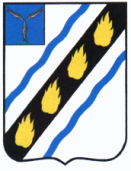 МЕЧЕТНЕНСКОЕ    МУНИЦИПАЛЬНОЕ ОБРАЗОВАНИЕ СОВЕТСКОГО   МУНИЦИПАЛЬНОГО  РАЙОНА   САРАТОВСКОЙ   ОБЛАСТИСОВЕТ  ДЕПУТАТОВ                                                (третьего    созыва)                          						                                                                                           												 РЕШЕНИЕ                          с. Мечетноеот 25.02.2014 № 24О  порядке  реализации  Федерального закона  от  05.04.2013 44-ФЗ «О  контрактной  системе  в  сфере  закупок  товаров,  работ,  услуг  для  обеспечения  государственных  и  муниципальных  нужд»  в  органах местного самоуправления  Мечетненского муниципального образования  Советского муниципального районаВ   соответствии  с  Федеральным  законом  от  06.10.2003  № 131-ФЗ  «Об  общих  принципах  организации  местного  самоуправления  в  Российской  Федерации»,  Федеральным законом  от  05.04.2013 44-ФЗ «О  контрактной  системе  в  сфере  закупок  товаров,  работ,  услуг  для  обеспечения  государственных  и  муниципальных  нужд»,  Уставом  Мечетненского  муниципального образования  Советского  муниципального  района  Совет  депутатов  Мечетненского муниципального образования РЕШИЛ:1. Передать на  2014  год   органам местного самоуправления Советского  муниципального  района  Саратовской  области осуществление  полномочия по  осуществлению контроля в  сфере  закупок товаров, работ, услуг для обеспечения муниципальных нужд Мечетненского муниципального образования Советского муниципального района Саратовской области.    2.  Заключить  соглашение с  органами местного самоуправления Советского  муниципального  района  Саратовской  области  на  осуществление  полномочия по  осуществлению контроля в  сфере  закупок товаров, работ, услуг для обеспечения муниципальных нужд Мечетненского муниципального образования Советского муниципального района Саратовской области  на  2014  год, согласно приложению № 1. 3.  Передать на  2014  год   контрольно-счетному органу Советского  муниципального  района  Саратовской  области осуществление  полномочия по  проведению  аудита в  сфере  закупок товаров, работ, услуг для обеспечения муниципальных нужд Мечетненского муниципального образования Советского муниципального района Саратовской области.    4.  Заключить  соглашение с  контрольно-счетным органом Советского  муниципального  района  Саратовской  области  на  осуществление  полномочия по  проведению  аудита в  сфере  закупок товаров, работ, услуг для обеспечения муниципальных нужд Мечетненского муниципального образования Советского муниципального района Саратовской области  на  2014  год, согласно приложению № 2. 5. Заключить соглашение о передаче полномочий  Мечетненского муниципального образования Советского муниципального района Саратовской области с финансовым управлением администрации Советского муниципального района на осуществление финансового контроля в сфере закупок, внутреннего муниципального финансового контроля согласно приложению № 3.6.  Подписание  соглашения  поручить  главе  администрации  Мечетненского  муниципального  образования  Советского  муниципального  района.7. Признать утратившим  силу  решение  Совета  депутатов  Мечетненского  муниципального  образования  Советского  муниципального  района  от   27.02.2013  №  193 «Об  осуществления контроля в сфере размещения заказов на поставки товаров, выполнение  работ, оказание  услуг  для  муниципальных  нужд  Мечетненского муниципального образования».8. Контроль за исполнением настоящего решения возложить на  комиссию  по  бюджетно-финансовой  политике  и  имущественным  отношениям  Совета  депутатов Мечетненского муниципального образования Советского муниципального района (председатель –  Сергеев В.В).9. Настоящее  решение  вступает  в  силу  со  дня  его  подписания,  распространяется  на  правоотношения  возникшие  с  1  января  2014  года  и   подлежит  официальному  обнародованию  в  установленном  порядке.Глава  Мечетненского муниципального образования                                                   А.А. ЧуйковПриложение № 1к решению совета депутатовМечетненского муниципальногообразования«25»  февраля 2014 года СОГЛАШЕНИЕ № о передаче полномочий Мечетненского муниципального образования Советского муниципального района Саратовской области.с. Мечетное                                                                                            «     » февраля  2014  г.Руководствуясь Федеральным законом от 05.04.2013 № 44-ФЗ «О контрактной системе в сфере закупок товаров, работ, услуг для обеспечения государственных и муниципальных нужд», решением Совета Мечетненского муниципального образования Советского муниципального района Саратовской области от «25» февраля 2014 года № 24, Администрация Мечетненского муниципального образования Советского муниципального района Саратовской области, в лице главы  администрации Мечетненского муниципального образования Чуйкова Александра Александровича, действующей на основании Устава Мечетненского муниципального образования Советского муниципального района Саратовской области, именуемая в дальнейшем «Заказчик», с одной стороны, и Муниципальное Собрание Советского муниципального района Саратовской области, в лице Главы Советского муниципального района Вальтер Раисы Михайловны, действующей на основании Устава, именуемая в дальнейшем «Исполнитель», с другой стороны, совместно именуемые «Стороны», заключили настоящее соглашение о следующем:1. Предмет Соглашения1.1 Заказчик передаёт, а Исполнитель принимает к исполнению в 2014 году, следующие полномочия:- осуществление контроля в сфере закупок.2. Права и обязанности Сторон2.1 Заказчик имеет право:- приостанавливать действие настоящего Соглашения в случае не исполнения Исполнителем переданных полномочий;- получать от Исполнителя информацию о ходе реализации переданных ему полномочий.2.2 Заказчик обязан:- по запросу Исполнителя предоставлять сведения и документы, необходимые для осуществления переданных полномочий.2.3 Исполнитель имеет право:-	запрашивать у Заказчика сведения и документы, необходимые для исполнения принятых полномочий;-	осуществлять взаимодействие с заинтересованными органами государственной власти, в том числе заключать соглашения о взаимодействии по вопросам реализации полномочий;- приостанавливать осуществление переданных полномочий, в случае неисполнения Заказчиком условий настоящего Соглашения.2.4 Исполнитель обязан:- обеспечивать осуществление переданных ему полномочий, в соответствии с законодательством РФ.3. Финансовое обеспечение передаваемых полномочий3.1 Уполномоченный орган на осуществление контроля в сфере закупок обеспечивает исполнение условий настоящего Соглашения на безвозмездной основе.4. Ответственность Сторон	4.1	Стороны несут ответственность за неисполнение или ненадлежащее исполнение обязательств по настоящему Соглашению в соответствии с действующим законодательством Российской Федерации.	4.2	Исполнитель не несет ответственности:	-	за достоверность и правильность сведений, содержащихся в документах, предоставленных Заказчиком.5. Порядок изменения Соглашения	5.1 По предложению одной из Сторон в Соглашение могут быть внесены изменения и (или) дополнения.	5.2 О намерении внести изменения и (или) дополнения Стороны должны уведомить друг друга в письменной форме.	5.3 В случае, несогласия, Сторона, которой было направлено предложение, направляет другой Стороне заказным письмом (с простым уведомлением о вручении адресату) протокол разногласий в течение 20 (двадцати) календарных дней со дня поступления соответствующего предложения. В противном случае предложение считается принятым.	5.4 Сторона, получившая протокол разногласий, должна в течение 20 (двадцати) календарных дней со дня получения, известить другую Сторону о принятии Соглашения в предложенной ей редакции либо об отклонении протокола разногласий.	5.5 При отклонении протокола разногласий и (либо) при неполучении извещения о результатах его рассмотрения в определенные настоящим Соглашением сроки, Сторона, направившая протокол разногласий, вправе передать рассмотрение данных разногласий в суд.	5.6 Все изменения и дополнения к настоящему Соглашению вносятся по взаимному согласию Сторон и оформляются дополнительными соглашениями в письменной форме, подписанными уполномоченными представителями Сторон.	5.7 Дополнительные соглашения являются неотъемлемой частью настоящего Соглашения.6. Основания и порядок прекращения действия Соглашения	6.1 Основаниями прекращения действия настоящего Соглашения, в том числе и досрочного, являются:	6.1.1 По соглашению Сторон;	6.1.2 В одностороннем порядке в случае:	а) изменения действующего законодательства Российской Федерации и законодательства Саратовской области;	б) неисполнения или ненадлежащего исполнения одной из Сторон своих обязательств в соответствии с настоящим Соглашением;	в) если осуществление полномочий становится невозможным, либо при сложившихся условиях эти полномочия могут быть наиболее эффективно осуществлены Заказчиком самостоятельно.	6.2 Уведомление о расторжении настоящего Соглашения в одностороннем порядке направляется второй Стороне не менее чем за месяц, при этом другой Стороне возмещаются все убытки, связанные с досрочным расторжением Соглашения.7. Срок действия Соглашения7.1 Настоящее Соглашение вступает в силу со дня его подписания, распространяется на правоотношения, возникшие с 01.01.2014 года и действует по 31.12.2014 года.8. Заключительные положения	8.1 Настоящее Соглашение составлено в 2-х (двух) экземплярах, имеющих одинаковую юридическую силу, по одному для каждой из Сторон.	8.2 По вопросам, не урегулированным настоящим Соглашением, Стороны руководствуются действующим законодательством Российской Федерации и законодательством Саратовской области.	8.3 Споры, связанные с исполнением настоящего Соглашения, разрешаются путем проведения переговоров или в судебном порядке.9. Юридические адреса и подписи СторонПриложение № 2к решению совета депутатовМечетненского муниципальногообразования«25»  февраля 2014 года СОГЛАШЕНИЕ № о передаче полномочий  Мечетненского муниципального образования Советского муниципального района Саратовской области.с.Мечетное                                                                                            «   » февраля  2014  г.Руководствуясь Федеральным законом от 05.04.2013 № 44-ФЗ «О контрактной системе в сфере закупок товаров, работ, услуг для обеспечения государственных и муниципальных нужд», решением Совета Мечетненского муниципального образования Советского муниципального района Саратовской области от «25» февраля 2014 года № 24, администрация Мечетненского муниципального образования Советского муниципального района Саратовской области, в лице главы  администрации Советского муниципального образования Чуйкова Александра Александровича, действующей на основании Устава Мечетнеского муниципального образования Советского муниципального района Саратовской области, именуемая в дальнейшем «Заказчик», с одной стороны, и контрольно-счетный орган Советского муниципального района Саратовской области,  в лице Главы Советского муниципального района Вальтер Раисы Михайловны, действующей на основании Устава, именуемая в дальнейшем «Исполнитель», с другой стороны, совместно именуемые «Стороны», заключили настоящее соглашение о следующем: 1. Предмет Соглашения1.1 Заказчик передаёт, а Исполнитель принимает к исполнению в 2014 году, следующие полномочия:- осуществление аудита в сфере закупок.2. Права и обязанности Сторон2.1 Заказчик имеет право:- приостанавливать действие настоящего Соглашения в случае не исполнения Исполнителем переданных полномочий;- получать от Исполнителя информацию о ходе реализации переданных ему полномочий.2.2 Заказчик обязан:- по запросу Исполнителя предоставлять сведения и документы, необходимые для осуществления переданных полномочий.2.3 Исполнитель имеет право:-	запрашивать у Заказчика сведения и документы, необходимые для исполнения принятых полномочий;-	осуществлять взаимодействие с заинтересованными органами государственной власти, в том числе заключать соглашения о взаимодействии по вопросам реализации полномочий;- приостанавливать осуществление переданных полномочий, в случае неисполнения Заказчиком условий настоящего Соглашения.2.4 Исполнитель обязан:- обеспечивать осуществление переданных ему полномочий, в соответствии с законодательством РФ.3. Финансовое обеспечение передаваемых полномочий3.1 Контрольно-счетный орган Советского муниципального района Саратовской области обеспечивает исполнение условий настоящего Соглашения на безвозмездной основе.4. Ответственность Сторон	4.1	Стороны несут ответственность за неисполнение или ненадлежащее исполнение обязательств по настоящему Соглашению в соответствии с действующим законодательством Российской Федерации.	4.2	Исполнитель не несет ответственности:	-	за достоверность и правильность сведений, содержащихся в документах, предоставленных Заказчиком.5. Порядок изменения Соглашения	5.1 По предложению одной из Сторон в Соглашение могут быть внесены изменения и (или) дополнения.	5.2 О намерении внести изменения и (или) дополнения Стороны должны уведомить друг друга в письменной форме.	5.3 В случае, несогласия, Сторона, которой было направлено предложение, направляет другой Стороне заказным письмом (с простым уведомлением о вручении адресату) протокол разногласий в течение 20 (двадцати) календарных дней со дня поступления соответствующего предложения. В противном случае предложение считается принятым.	5.4 Сторона, получившая протокол разногласий, должна в течение 20 (двадцати) календарных дней со дня получения, известить другую Сторону о принятии Соглашения в предложенной ей редакции либо об отклонении протокола разногласий.	5.5 При отклонении протокола разногласий и (либо) при неполучении извещения о результатах его рассмотрения в определенные настоящим Соглашением сроки, Сторона, направившая протокол разногласий, вправе передать рассмотрение данных разногласий в суд.	5.6 Все изменения и дополнения к настоящему Соглашению вносятся по взаимному согласию Сторон и оформляются дополнительными соглашениями в письменной форме, подписанными уполномоченными представителями Сторон.	5.7 Дополнительные соглашения являются неотъемлемой частью настоящего Соглашения.6. Основания и порядок прекращения действия Соглашения	6.1 Основаниями прекращения действия настоящего Соглашения, в том числе и досрочного, являются:	6.1.1 По соглашению Сторон;	6.1.2 В одностороннем порядке в случае:	а) изменения действующего законодательства Российской Федерации и законодательства Саратовской области;	б) неисполнения или ненадлежащего исполнения одной из Сторон своих обязательств в соответствии с настоящим Соглашением;	в) если осуществление полномочий становится невозможным, либо при сложившихся условиях эти полномочия могут быть наиболее эффективно осуществлены Заказчиком самостоятельно.	6.2 Уведомление о расторжении настоящего Соглашения в одностороннем порядке направляется второй Стороне не менее чем за месяц, при этом другой Стороне возмещаются все убытки, связанные с досрочным расторжением Соглашения.7. Срок действия Соглашения7.1 Настоящее Соглашение вступает в силу со дня его подписания, распространяется на правоотношения, возникшие с 01.01.2014 года и действует по 31.12.2014 года.8. Заключительные положения	8.1 Настоящее Соглашение составлено в 2-х (двух) экземплярах, имеющих одинаковую юридическую силу, по одному для каждой из Сторон.	8.2 По вопросам, не урегулированным настоящим Соглашением, Стороны руководствуются действующим законодательством Российской Федерации и законодательством Саратовской области.	8.3 Споры, связанные с исполнением настоящего Соглашения, разрешаются путем проведения переговоров или в судебном порядке.9. Юридические адреса и подписи СторонПриложение № 3к решению совета депутатовМечетненского муниципальногообразования«25»  февраля 2014 года СОГЛАШЕНИЕ №о передаче полномочий  Мечетненского муниципального образования Советского муниципального района Саратовской области.с. Мечетное                                                                                            «  » февраля  2014  г.Руководствуясь Федеральным законом от 05.04.2013 № 44-ФЗ «О контрактной системе в сфере закупок товаров, работ, услуг для обеспечения государственных и муниципальных нужд», решением Совета Мечетненского муниципального образования Советского муниципального района Саратовской области от «25» февраля 2014 года № 24, администрация Мечетненского муниципального образования Советского муниципального района Саратовской области, в лице главы  администрации Мечетненского муниципального образования Чуйкова Александра Александровича, действующей на основании Устава Мечетненского муниципального образования Советского муниципального района Саратовской области, именуемая в дальнейшем «Заказчик», с одной стороны, и Финансовое управление Советского муниципального района Саратовской области, в лице начальника управления Ивановой Татьяны Петровны, действующей на основании Положения, именуемая в дальнейшем «Исполнитель», с другой стороны, совместно именуемые «Стороны», заключили настоящее соглашение о следующем:1. Предмет Соглашения1.1 Заказчик передаёт, а Исполнитель принимает к исполнению в 2014 году, следующие полномочия:- осуществление финансового контроля в сфере закупок;- осуществление внутреннего муниципального финансового контроля.2. Права и обязанности Сторон2.1 Заказчик имеет право:- приостанавливать действие настоящего Соглашения в случае не исполнения Исполнителем переданных полномочий;- получать от Исполнителя информацию о ходе реализации переданных ему полномочий.2.2 Заказчик обязан:- по запросу Исполнителя предоставлять сведения и документы, необходимые для осуществления переданных полномочий.2.3 Исполнитель имеет право:-	запрашивать у Заказчика сведения и документы, необходимые для исполнения принятых полномочий;-	осуществлять взаимодействие с заинтересованными органами государственной власти, в том числе заключать соглашения о взаимодействии по вопросам реализации полномочий;- приостанавливать осуществление переданных полномочий, в случае неисполнения Заказчиком условий настоящего Соглашения.2.4 Исполнитель обязан:- обеспечивать осуществление переданных ему полномочий, в соответствии с законодательством РФ.3. Финансовое обеспечение передаваемых полномочий3.1 Финансовое управление администрация Советского муниципального района Саратовской области обеспечивает исполнение условий настоящего Соглашения на безвозмездной основе.4. Ответственность Сторон	4.1	Стороны несут ответственность за неисполнение или ненадлежащее исполнение обязательств по настоящему Соглашению в соответствии с действующим законодательством Российской Федерации.	4.2	Исполнитель не несет ответственности:	-	за достоверность и правильность сведений, содержащихся в документах, предоставленных Заказчиком.5. Порядок изменения Соглашения	5.1 По предложению одной из Сторон в Соглашение могут быть внесены изменения и (или) дополнения.	5.2 О намерении внести изменения и (или) дополнения Стороны должны уведомить друг друга в письменной форме.	5.3 В случае, несогласия, Сторона, которой было направлено предложение, направляет другой Стороне заказным письмом (с простым уведомлением о вручении адресату) протокол разногласий в течение 20 (двадцати) календарных дней со дня поступления соответствующего предложения. В противном случае предложение считается принятым.	5.4 Сторона, получившая протокол разногласий, должна в течение 20 (двадцати) календарных дней со дня получения, известить другую Сторону о принятии Соглашения в предложенной ей редакции либо об отклонении протокола разногласий.	5.5 При отклонении протокола разногласий и (либо) при неполучении извещения о результатах его рассмотрения в определенные настоящим Соглашением сроки, Сторона, направившая протокол разногласий, вправе передать рассмотрение данных разногласий в суд.	5.6 Все изменения и дополнения к настоящему Соглашению вносятся по взаимному согласию Сторон и оформляются дополнительными соглашениями в письменной форме, подписанными уполномоченными представителями Сторон.	5.7 Дополнительные соглашения являются неотъемлемой частью настоящего Соглашения.6. Основания и порядок прекращения действия Соглашения	6.1 Основаниями прекращения действия настоящего Соглашения, в том числе и досрочного, являются:	6.1.1 По соглашению Сторон;	6.1.2 В одностороннем порядке в случае:	а) изменения действующего законодательства Российской Федерации и законодательства Саратовской области;	б) неисполнения или ненадлежащего исполнения одной из Сторон своих обязательств в соответствии с настоящим Соглашением;	в) если осуществление полномочий становится невозможным, либо при сложившихся условиях эти полномочия могут быть наиболее эффективно осуществлены Заказчиком самостоятельно.	6.2 Уведомление о расторжении настоящего Соглашения в одностороннем порядке направляется второй Стороне не менее чем за месяц, при этом другой Стороне возмещаются все убытки, связанные с досрочным расторжением Соглашения.7. Срок действия Соглашения7.1 Настоящее Соглашение вступает в силу со дня его подписания, распространяется на правоотношения возникшие с 01.01.2014 года и действует по 31.12.2014 года.8. Заключительные положения	8.1 Настоящее Соглашение составлено в 2-х (двух) экземплярах, имеющих одинаковую юридическую силу, по одному для каждой из Сторон.	8.2 По вопросам, не урегулированным настоящим Соглашением, Стороны руководствуются действующим законодательством Российской Федерации и законодательством Саратовской области.	8.3 Споры, связанные с исполнением настоящего Соглашения, разрешаются путем проведения переговоров или в судебном порядке.9. Юридические адреса и подписи СторонСаратовская область, Советский район, с. Мечетное, ул. Школьная, д.12аГлава администрация Мечетненского муниципального образования_____________________ А.А. ЧуйковСаратовская область, Советский район, р.п. Степное, ул. 50 лет Победы, д. 3Глава  Советского муниципального района_____________________ Р.М. ВальтерСаратовская область, Советский район, с. Мечетное, ул. Школьная, д.12аГлава администрация Мечетненского муниципального образования_____________________ А.А. ЧуйковСаратовская область, Советский район, р.п. Степное, ул. 50 лет Победы, д. 3Глава  Советского муниципального района_____________________ Р.М. ВальтерСаратовская область, Советский район, с.Мечетное, ул. Школьная, д.12аГлава администрация Мечетненского муниципального образования_____________________ А.А. ЧуйковСаратовская область, Советский район, р.п. Степное, ул. 50 лет Победы, д. 3Начальник финансового управления  администрации Советского муниципального района_____________________ Т.П. Иванова